. МКОУ Плесская СШ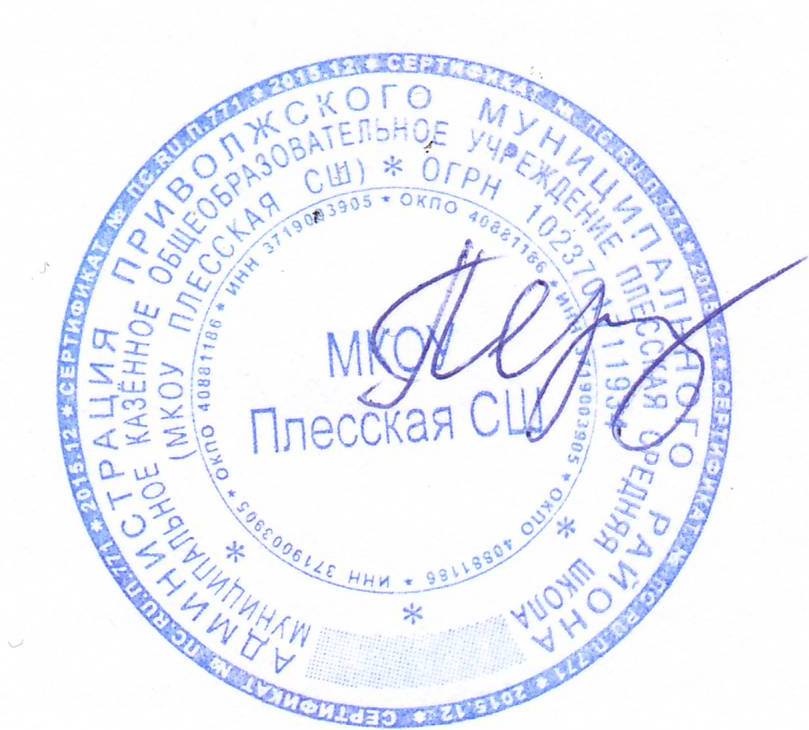 Утверждаю:Директор МКОУ Плесской СШ___________М.Ю. ПерсианцеваУтверждаю:Директор МКОУ Плесской СШ___________М.Ю. ПерсианцеваУтверждаю:Директор МКОУ Плесской СШ___________М.Ю. ПерсианцеваУтверждаю:Директор МКОУ Плесской СШ___________М.Ю. ПерсианцеваПРИМЕРНОЕ мен МЕНЮ для пришкольного оздоровительного лагеряУтверждаю:Директор МКОУ Плесской СШ___________М.Ю. ПерсианцеваУтверждаю:Директор МКОУ Плесской СШ___________М.Ю. ПерсианцеваУтверждаю:Директор МКОУ Плесской СШ___________М.Ю. ПерсианцеваУтверждаю:Директор МКОУ Плесской СШ___________М.Ю. Персианцевадля пришкольного оздоровительного лагеря(ВЕСНА 2020-2021 учебного года)7-11 ЛЕТМЕНЮдля пришкольного оздоровительного лагеря(ВЕСНА 2020-2021 учебного года)7-11 ЛЕТМЕНЮдля пришкольного оздоровительного лагеря(ВЕСНА 2020-2021 учебного года)7-11 ЛЕТМЕНЮдля пришкольного оздоровительного лагеря(ВЕСНА 2020-2021 учебного года)7-11 ЛЕТМЕНЮдля пришкольного оздоровительного лагеря(ВЕСНА 2020-2021 учебного года)7-11 ЛЕТМЕНЮдля пришкольного оздоровительного лагеря(ВЕСНА 2020-2021 учебного года)7-11 ЛЕТМЕНЮдля пришкольного оздоровительного лагеря(ВЕСНА 2020-2021 учебного года)7-11 ЛЕТМЕНЮдля пришкольного оздоровительного лагеря(ВЕСНА 2020-2021 учебного года)7-11 ЛЕТМЕНЮдля пришкольного оздоровительного лагеря(ВЕСНА 2020-2021 учебного года)7-11 ЛЕТМЕНЮдля пришкольного оздоровительного лагеря(ВЕСНА 2020-2021 учебного года)7-11 ЛЕТМЕНЮдля пришкольного оздоровительного лагеря(ВЕСНА 2020-2021 учебного года)7-11 ЛЕТМЕНЮ1 день1 день2 день2 день2 день3 день4 день5 день6 день7 день8 день9 день9 день9 день9 день10 деньЗавтракЗавтракЗавтракЗавтракЗавтракЗавтракЗавтракЗавтракЗавтракЗавтракЗавтракЗавтракЗавтракЗавтракЗавтракЗавтракХЛЕБ ПШЕНИЧНЫЙ 50ХЛЕБ ПШЕНИЧНЫЙ 50КАША РИСОВАЯ 200/5КАША РИСОВАЯ 200/5КАША РИСОВАЯ 200/5ЗАПЕКАНКА ИЗ
ТВОРОГА СО
СГУЩЕННЫМ
МОЛОКОМ 200/20ХЛЕБ ПШЕНИЧНЫЙ 50ОМЛЕТ НАТУРАЛЬНЫЙ
110КАША ЯЧНЕВАЯ 200ХЛЕБ ПШЕНИЧНЫЙ 50ЗАПЕКАНКА ИЗ
ТВОРОГА 130/20ХЛЕБ ПШЕНИЧНЫЙ 50ХЛЕБ ПШЕНИЧНЫЙ 50ХЛЕБ ПШЕНИЧНЫЙ 50ХЛЕБ ПШЕНИЧНЫЙ 50ОМЛЕТ С КАРТОФЕЛЕМ
85КАША ПШЕННАЯ 200КАША ПШЕННАЯ 200ХЛЕБ ПШЕНИЧНЫЙ 50ХЛЕБ ПШЕНИЧНЫЙ 50ХЛЕБ ПШЕНИЧНЫЙ 50ХЛЕБ ПШЕНИЧНЫЙ 50МАКАРОННЫЕ
ИЗДЕЛИЯ ОТВАРНЫЕ
150/5ХЛЕБ ПШЕНИЧНЫЙ 50ЧАЙ 200КАША ПШЕНИЧНАЯ
ВЯЗКАЯ 155ХЛЕБ ПШЕНИЧНЫЙ 50КАША РИСОВАЯ
ВЯЗКАЯ 155КАША РИСОВАЯ
ВЯЗКАЯ 155КАША РИСОВАЯ
ВЯЗКАЯ 155КАША РИСОВАЯ
ВЯЗКАЯ 155ХЛЕБ ПШЕНИЧНЫЙ 50КАКАО С МОЛОКОМ
200КАКАО С МОЛОКОМ
200ЯЙЦА ВАРЕНЫЕ 40ЯЙЦА ВАРЕНЫЕ 40ЯЙЦА ВАРЕНЫЕ 40КОФЕЙНЫЙ НАПИТОК
200КИСЕЛЬ 200КОФЕЙНЫЙ НАПИТОК
200ХЛЕБ ПШЕНИЧНЫЙ 50ЧАЙ 200КАКАО С МОЛОКОМ
200ЧАЙ 200ЧАЙ 200ЧАЙ 200ЧАЙ 200СЫР (ПОРЦИЯМИ) 30ПЕЧЕНЬЕ 50ПЕЧЕНЬЕ 50ЧАЙ 200ЧАЙ 200ЧАЙ 200ВАФЛИ 50СЫР (ПОРЦИЯМИ) 30ПРЯНИКИ 30ЙОГУРТ 100ЯЙЦА ВАРЕНЫЕ 40ПЕЧЕНЬЕ 30ПЕЧЕНЬЕ 30ПЕЧЕНЬЕ 30ПЕЧЕНЬЕ 30КОФЕЙНЫЙ НАПИТОК
200ЯЙЦА ВАРЕНЫЕ 40ЯЙЦА ВАРЕНЫЕ 40МАСЛО (ПОРЦИЯМИ)
10МАСЛО (ПОРЦИЯМИ)
10СЫР (ПОРЦИЯМИ) 30СОК ФРУКТОВЫЙ 200СОК ФРУКТОВЫЙ 200ОбедОбедОбедОбедОбедОбедОбедОбедОбедОбедОбедОбедОбедОбедОбедОбедСУП  ГОРОХОВЫЙ 250СУП  ГОРОХОВЫЙ 250ЩИ ИЗ СВЕЖЕЙ
КАПУСТЫ И
СМЕТАНОЙ 250/5ЩИ ИЗ СВЕЖЕЙ
КАПУСТЫ И
СМЕТАНОЙ 250/5ЩИ ИЗ СВЕЖЕЙ
КАПУСТЫ И
СМЕТАНОЙ 250/5СУП С МАКАРОННЫМИ
ИЗДЕЛИЯМИ 250БОРЩ С КАПУСТОЙ И
КАРТОФЕЛЕМ СО
СМЕТАНОЙ 250/5РАССОЛЬНИК 250СУП КАРТОФЕЛЬНЫЙ
С КУРОЙ  250СУП МОЛОЧНЫЙ С
МАКАРОННЫМИ
ИЗДЕЛИЯМИ 250СУП КАРТОФЕЛЬНЫЙ
С ВЕРМИШЕЛЬЮ 200ЩИ ИЗ СВЕЖЕЙ
КАПУСТЫ И
СМЕТАНОЙ 200/5ЩИ ИЗ СВЕЖЕЙ
КАПУСТЫ И
СМЕТАНОЙ 200/5ЩИ ИЗ СВЕЖЕЙ
КАПУСТЫ И
СМЕТАНОЙ 200/5ЩИ ИЗ СВЕЖЕЙ
КАПУСТЫ И
СМЕТАНОЙ 200/5СУП  ГОРОХОВЫЙ 200КИСЕЛЬ ВИТАМИННЫЙ
200КИСЕЛЬ ВИТАМИННЫЙ
200ХЛЕБ РЖАНОЙ 50ХЛЕБ РЖАНОЙ 50ХЛЕБ РЖАНОЙ 50ХЛЕБ РЖАНОЙ 50ХЛЕБ РЖАНОЙ 50МАКАРОННЫЕ
ИЗДЕЛИЯ ОТВАРНЫЕ
150/5КАРТОФЕЛЬ ТУШЕНЫЙ
200ХЛЕБ РЖАНОЙ 50КАПУСТА ТУШЕНАЯ
150ЧАЙ 200ЧАЙ 200ЧАЙ 200ЧАЙ 200СОК ФРУКТОВЫЙ 200ХЛЕБ РЖАНОЙ 50ХЛЕБ РЖАНОЙ 50СОК ФРУКТОВЫЙ 200СОК ФРУКТОВЫЙ 200СОК ФРУКТОВЫЙ 200КАША ГРЕЧНЕВАЯ 205РИС ОТВАРНОЙ 150ХЛЕБ РЖАНОЙ 50ХЛЕБ РЖАНОЙ 50ЧАЙ 200ХЛЕБ РЖАНОЙ 50КАША ГРЕЧНЕВАЯ
РАССЫПЧАТАЯ 150КАША ГРЕЧНЕВАЯ
РАССЫПЧАТАЯ 150КАША ГРЕЧНЕВАЯ
РАССЫПЧАТАЯ 150КАША ГРЕЧНЕВАЯ
РАССЫПЧАТАЯ 150ХЛЕБ РЖАНОЙ 50САЛАТ ВИТАМИННЫЙ
(1 ВАРИАНТ) 60САЛАТ ВИТАМИННЫЙ
(1 ВАРИАНТ) 60ОГУРЕЦ СВЕЖИЙ 70ОГУРЕЦ СВЕЖИЙ 70ОГУРЕЦ СВЕЖИЙ 70ПОМИДОР СВЕЖИЙ 70ЧАЙ 200ТЕФТЕЛИ ИЗ
ГОВЯДИНЫ (ПАРОВЫЕ)
60/25ЧАЙ 200МАКАРОННЫЕ
ИЗДЕЛИЯ ОТВАРНЫЕ
150/5КИСЕЛЬ ВИТАМИННЫЙ
200ХЛЕБ РЖАНОЙ 50ХЛЕБ РЖАНОЙ 50ХЛЕБ РЖАНОЙ 50ХЛЕБ РЖАНОЙ 50ПЮРЕ КАРТОФЕЛЬНОЕ
С МАСЛОМ
СЛИВОЧНЫМ 150/5МАКАРОННЫЕ
ИЗДЕЛИЯ ОТВАРНЫЕ
150/5МАКАРОННЫЕ
ИЗДЕЛИЯ ОТВАРНЫЕ
150/5КАРТОФЕЛЬНОЕ ПЮРЕ
МАСЛОМ СЛИВОЧНЫМ
150/5КАРТОФЕЛЬНОЕ ПЮРЕ
МАСЛОМ СЛИВОЧНЫМ
150/5КАРТОФЕЛЬНОЕ ПЮРЕ
МАСЛОМ СЛИВОЧНЫМ
150/5ПОЛУФАБР. РУБЛЕНЫЕ
ДОМАШНИЕ КОТЛЕТЫ
75РЫБА ПРИПУЩЕННАЯ
85СОК ФРУКТОВЫЙ 200ПЕЧЕНЬЕ 30АПЕЛЬСИН 100ПОМИДОР СВЕЖИЙ 70ГУЛЯШ 100ГУЛЯШ 100ГУЛЯШ 100ГУЛЯШ 100ПОЛУФАБР. РУБЛЕНЫЕ
ДОМАШНИЕ КОТЛЕТЫ
75ПОЛУФАБР. РУБЛЕНЫЕ
ДОМАШНИЕ КОТЛЕТЫ
75ПОЛУФАБР. РУБЛЕНЫЕ
ДОМАШНИЕ КОТЛЕТЫ
75ГУЛЯШ 100ГУЛЯШ 100ГУЛЯШ 100ЧАЙ 200ЯБЛОКО СВЕЖЕЕ 100ГРУША 100ПОЛУФАБР. РУБЛЕНЫЕ
ДОМАШНИЕ КОТЛЕТЫ
75ВАФЛИ 30ГОВЯДИНА В КИСЛО-
СЛАДКОМ СОУСЕ 100ОГУРЕЦ СВЕЖИЙ 70ОГУРЕЦ СВЕЖИЙ 70ОГУРЕЦ СВЕЖИЙ 70ОГУРЕЦ СВЕЖИЙ 70ЯБЛОКО 100РЫБА ПРИПУЩЕННАЯ
85ХЛЕБ ПШЕНИЧНЫЙ 50ХЛЕБ ПШЕНИЧНЫЙ 50ХЛЕБ ПШЕНИЧНЫЙ 50ХЛЕБ ПШЕНИЧНЫЙ 50